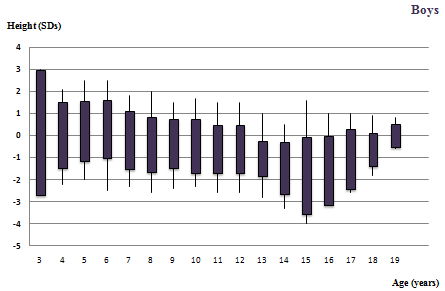 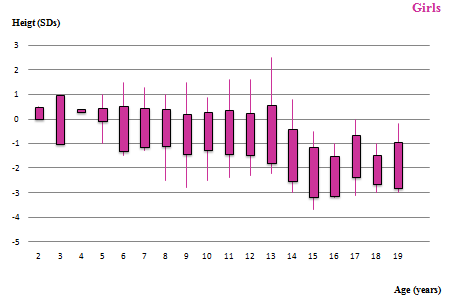 Fig. 1:  Mean changes in   height for sex and age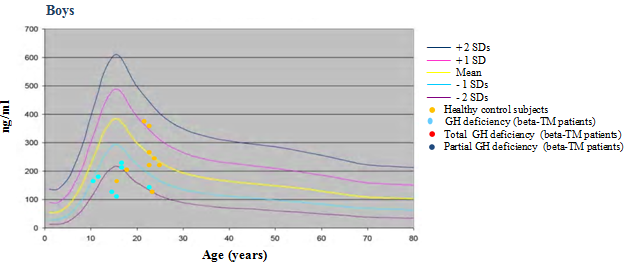 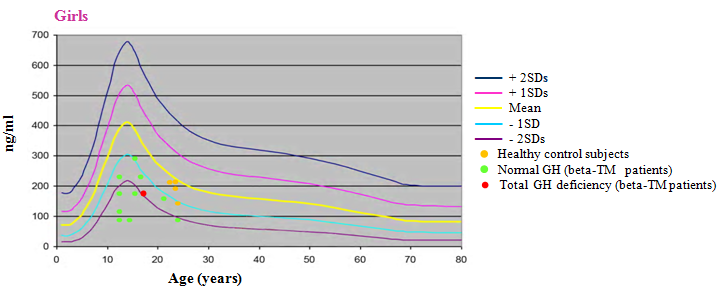 Fig. 2 :  Distribution of IGF-I values by age and sex